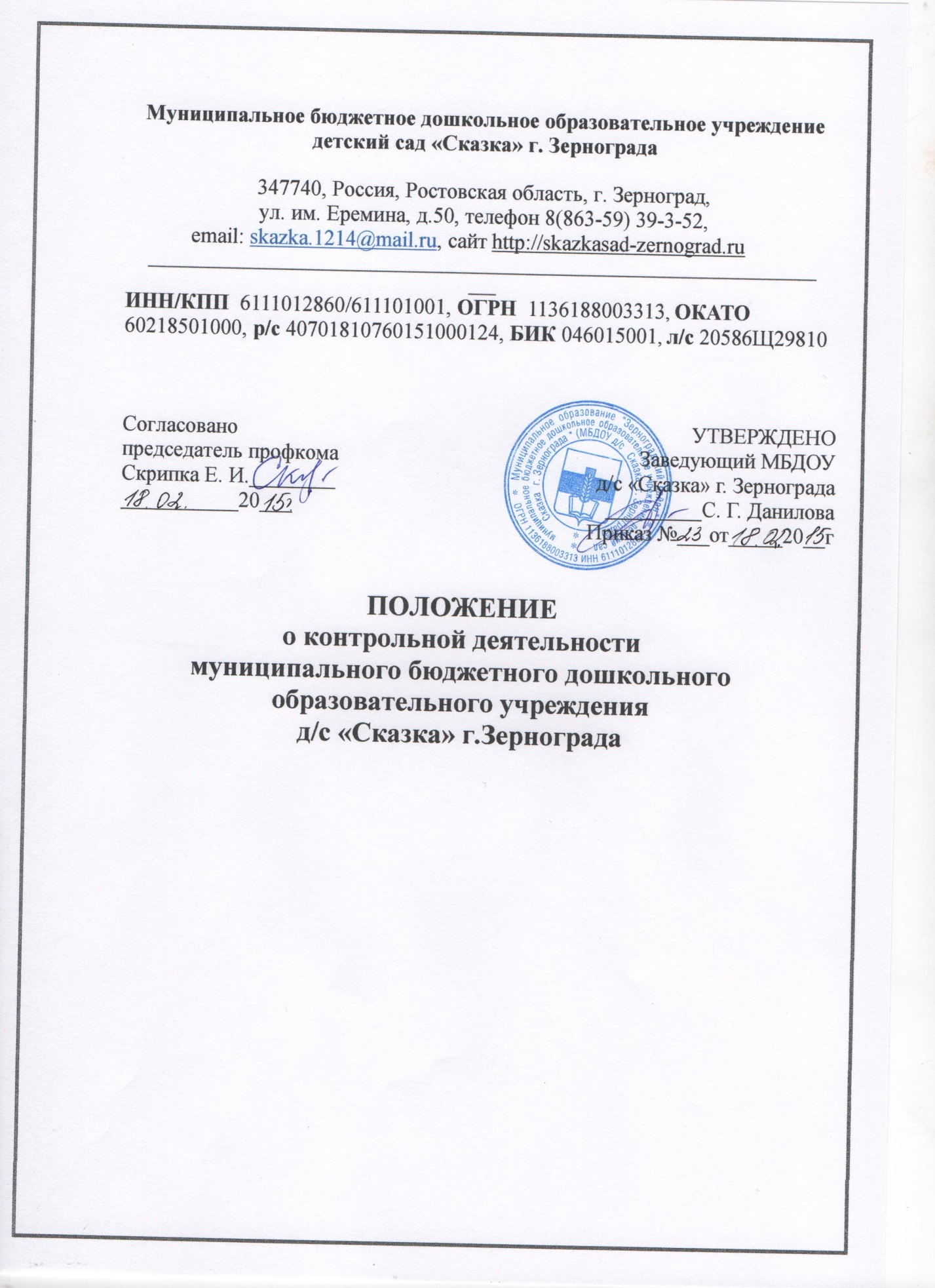 1. Общие положения1.1. Настоящее положение разработано для муниципального бюджетного дошкольного образовательного учреждения д/c «Сказка» г.Зернограда (далее - МБДОУ) в соответствии с Федеральным законом РФ №273-ФЗ «Об образовании в Российской Федерации»,   Примерным положением об инспекционно - контрольной деятельности в образовательных учреждениях, Уставом МБДОУ и регламентирует содержание и порядок проведения контрольной деятельности в МБДОУ.1.2. Контрольная деятельность - главный источник информации для 
диагностики состояния образовательного и воспитательного процессов, основных результатов деятельности МБДОУ.Под контрольной деятельностью понимается проведение администрацией МБДОУ и (или) специально созданной комиссией наблюдений, обследований, осуществляемых в порядке руководства и контроля в пределах своей компетенции за соблюдением работниками детского сада законодательных и других нормативно-правовых актов РФ, органов местного самоуправления, Учредителя, учреждения в области общего и дошкольного образования.1.3. Контрольная деятельность - это мотивированный стимулирующий процесс, который призван снять затруднения участников образовательного процесса и повысить его эффективность.1.4. Должностные лица, занимающиеся контрольной деятельностью, 
руководствуются Конституцией РФ, законодательством в области 
образования, указами Президента РФ, постановлениями и распоряжениями Правительства России, нормативными правовыми актами, изданными Минобразования России, органом управления образованием, органами местного самоуправления, Учредителем, Уставом учреждения, локальными актами учреждения, Положением об инспекционно - контрольной 
деятельности в образовательных учреждениях, приказами о проведении инспекционных проверок,  тарифно-квалификационными характеристиками1.5.Изменения и дополнения в настоящее положение вносятся руководителем Учреждения.1.6.Срок данного Положения не ограничен и действует до принятия нового.2.Основные цели и задачи контрольной деятельности2.1. Целями контрольной деятельности являются:совершенствование деятельности МБДОУ;повышение профессионального мастерства и квалификации 
педагогических работников МБДОУ;улучшение качества образования.2.2. Основными задачами контрольной деятельности являются:- контроль исполнения законодательства РФ, реализации принципов государственной политики в области дошкольного образования;- выявление случаев нарушений и неисполнения законодательных и иных нормативных актов, регламентирующих деятельность МБДОУ, принятие мер по их пресечению;- анализ причин, лежащих в основе нарушений, принятие мер по их предупреждению;- защита прав и свобод участников образовательного процесса;- анализ и экспертная оценка эффективности результатов деятельности педагогических работников;- изучение результатов педагогической деятельности, выявление положительных и отрицательных тенденций в организации образовательного процесса и разработка на этой основе предложений по изучению, обобщению и распространению педагогического опыта и устранение негативных тенденций;- совершенствование качества воспитания и образования воспитанников с одновременным повышением ответственности должностных лиц за конечный результат;- контроль реализации образовательных программ, соблюдение Устава и иных локальных актов Учреждения;- анализ результатов исполнения приказов по Учреждению;- анализ и прогнозирование тенденции развития образовательного процесса в Учреждении;- оказание методической помощи педагогическим работникам в процессе контроля.3. Функции контрольной деятельности 3.1. Заведующий, заместитель заведующего по УВР, старший воспитатель, медицинская сестра, педагогические и иные работники, назначенные приказом заведующего для контрольной деятельности, руководствуются системным подходом, который предполагает:-постоянство контроля, его осуществление по заранее разработанным алгоритмам, структурным схемам;-охват всех направлений педагогической деятельности;-широкое привлечение членов педагогического коллектива;-серьезную теоретическую и методическую подготовку;-установление взаимосвязей и взаимодействия всех компонентов педагогического процесса;-комплексное использование форм и методов контрольной деятельности в зависимости от целевой установки, содержания педагогического процесса, квалификации педагогических работников, характера взаимоотношений в педагогическом коллективе;-соблюдение последовательности контроля.3.2. Контрольная деятельность может осуществляться в виде плановых или оперативных проверок, мониторинга и проведения административных работ.3.2.1.Контрольная деятельность в виде плановых проверок проходит в соответствии с утвержденным планом-графиком, который обеспечивает периодичность и исключает нерациональное дублирование в организации проверок и доводится до членов педагогического коллектива в начале учебного года.3.2.2.Контрольная деятельность в виде оперативных проверок осуществляется для установления фактов и проверки сведений о нарушениях, указанных в обращениях родителей или других граждан, организаций, урегулирований конфликтных ситуаций в отношениях между участниками образовательного процесса.3.2.3. Контрольная деятельность в виде мониторинга предусматривает сбор, системный учет, обработку и анализ информации об организации и результатах образовательного процесса для эффективного решения задач управления качеством образования (результаты образовательной деятельности, состояние здоровья воспитанников, организации питания, выполнение режимных моментов, исполнительская дисциплина, методическое обеспечение, диагностика педагогического мастерства и пр.)3.2.4. Контрольная деятельность в виде административной работы осуществляется заведующим МБДОУ для проверки качества воспитания и образования детей с одновременным повышением ответственности должностных лиц за конечный результат.3.3. Контрольная деятельность имеет несколько видов:- предварительная - предварительное знакомство;-текущая - непосредственное наблюдение за педагогическим процессом;- итоговая - изучение результатов работы МБДОУ, педагогических работников за полугодие, текущий учебный год.3.4. По совокупности вопросов, подлежащих проверке, контроль проводится в виде тематических и комплексных проверок (два и более направлений)3.4.1.Тематический контроль проводится по отдельным проблемам деятельности МБДОУ.Тематический контроль направлен не только на изучение фактического состояния дел по конкретному вопросу, но и на внедрение новых образовательных технологий, форм и методов работы, опыта мастеров педагогического труда.Темы контроля определяются в соответствии с годовым планом работы по итогам предыдущего учебного года.В ходе тематического контроля:-проводятся тематические исследования (анкетирование, тестирование);-анализируется практическая деятельность педагогических работников, посещение занятий, другие мероприятия с детьми, родителями; режимные моменты, документация;3.4.2.Одной из форм тематического контроля является персональный контроль. В ходе него проверяющий изучает:-уровень знаний педагога в области современных достижений психологической и педагогической науки, его профессиональное мастерство;-уровень овладения педагогом новыми образовательными технологиями, наиболее эффективными формами, методами и приемами обучения;-результаты работы педагога и пути их достижения;-способы повышения профессиональной квалификации педагога.3.4.3.Одной из форм комплексного контроля является фронтальный контроль. Он проводится с целью получения полной информации о состоянии образовательного процесса. Фронтальный контроль предусматривает проверку в полном объеме педагогической работы в одной группе в течение нескольких дней. Эта форма контроля позволяет получать всестороннюю информацию о выполнении программы воспитания в целом, дает материалы для глубокого педагогического анализа, выводов и помогает определить дальнейшее направление работы.4.Организация управления контрольной деятельностью4.1.Контрольную деятельность в учреждении осуществляет заведующий, заместитель заведующего по УВР, старший воспитатель, медицинская сестра, педагогические и иные работники, назначенные заведующим.4.2. Система контроля, контрольная деятельность является составной частью годового плана работы МБДОУ.4.3.Заведующший не позднее, чем за две недели, издает приказ о сроках и теме предстоящего контроля, устанавливает  срок предоставления итоговых материалов, назначает ответственного, доводит до сведения проверяемых и проверяющих план - задание предстоящего контроля.4.4.План-задание предстоящего контроля составляется заместителем заведующего по УВР, старшим воспитателем. План-задание определяет вопросы конкретной проверки и должен обеспечить достоверность и сравнимость результатов контроля для подготовки итогового документа.4.5.Периодичность и виды контрольной деятельности определяются необходимостью получения объективной информации о реальном состоянии дел   результатах педагогической деятельности. Нормирование и тематика проверок находятся в исключительной компетенции заведующего МБДОУ.4.6. Основанием для контрольной деятельности может быть:-заявление педагогического работника на аттестацию;-план-график контроля;-задание руководства Учредителя - проверка состояния дел для управленческих решений;-обращение физических и юридических лиц по поводу нарушений в области образования - оперативный контроль;4.7.Продолжитьельность тематических или комплексных (фронтальных) проверок не должна превышать 5-10 дней, с посещением не более 5 видов образовательной деятельности, исследованием режимных моментов и других мероприятий;4.8.План - график контроля в МБДОУ разрабатывается  с учетом плана-графика контроля Учредителя и доводится до сведения работников в начале нового учебного года.4.9. Проверяющие имеют право запрашивать необходимую информацию, изучать документацию, относящуюся к предмету контроля.4.10. При проведении планового контроля не требуется дополнительного предупреждения, если в месячном плане указаны сроки контроля.4.11. При проведении оперативных (экстренных) проверок педагогические и другие работники могут не предупреждаться заранее.Экстренным случаем считается жалоба родителей на нарушение прав ребенка воспитанника, законодательства об образовании, а также случаи грубого нарушения законодательства РФ, трудовой дисциплины работниками учреждения.4.12.Результаты контрольной деятельности оформляются в виде:-аналитической     справки;-справки о результатах контроля;-доклада о состоянии дел по проверяемому вопросу и др. Итоговый материал должен содержать констатацию фактов, выводы и при необходимости предложения.4.13.Информация о результатах контроля доводится до работников МБДОУ в течение 7 дней с момента завершения проверки.4.14.Проверяющие и проверяемые после ознакомления с результатами контрольной деятельности должны поставить подписи под итоговыми документами. При этом проверяемые имеют право сделать запись о несогласии с результатами контроля в целом или по отдельным фактам и выводам. Если нет возможности получить подпись проверяемого, запись об этом делает председатель комиссии, осуществляющий проверку, или заведующий МБДОУ.4.15.По итогам контроля, зависимости от его формы, целей, задач, а также с учетом реального положения дел:-проводятся заседания педагогического совета, производственные заседания, рабочие совещания с педагогическим составом;-сделанные замечания и предложения фиксируются в документации, согласно номенклатуре дел;-результаты контроля могут учитываться при аттестации педагогических работников, но не являются основанием для заключения аттестационной комиссии.4.16.Заведующий МБДОУ по результатам контроля в установленном порядке и в установленные сроки принимает следующие решения:-об издании соответствующего приказа:-об обсуждении итоговых материалов контроля коллегиальным органом;-о повторном контроле с привлечением определенных специалистов (экспертов);-о привлечении к дисциплинарной ответственности должностных лиц, педагогических и других работников;-о поощрении работников и др.4.17.О результатах проверки сведений, изложенных в обращениях родителей, а также в обращении и запросах других граждан и организаций, сообщается им в установленном порядке и в установленные соки.5. Права участников контрольной деятельности5.1.При осуществлении контрольной деятельности проверяющий имеет право:-знакомиться с документацией в соответствии с функциональными обязанностями педагогического работника, аналитическими материалами педагога;-изучать педагогическую деятельность педагогических работников через посещение и анализ образовательной деятельности, других мероприятий с детьми, наблюдение режимных моментов;-проводить экспертизу педагогической деятельности;-проводить мониторинг образовательного процесса с последующим анализом полученной информации;-организовывать социологические, психологические, педагогические исследования;-делать выводы и принимать управленческие решения.5.2.Проверяемый работник имеет право:-знать сроки контроля и критерии оценки его деятельности;-знать цель, содержание, виды, формы и методы контроля;-своевременно знакомиться с выводами и рекомендациями проверяющих;\-обратиться в конфликтную комиссию МБДОУ или вышестоящие органы управления образованием при несогласии с результатами контроля.6. Взаимосвязи с другими органами самоуправления6.1.Результаты контрольной деятельности могут быть представлены на рассмотрение и обсуждение в органы самоуправления МБДОУ: педагогический совет, общее собрание коллектива, родительский комитет.6.2.Органы самоуправления МБДОУ могут выйти с предложением к заведующему о проведении контрольной деятельности по возникшим вопросам.7. Ответственность7.1.Члены комиссии, занимающиеся контрольной деятельностью в МБДОУ, несут ответственность за достоверность излагаемых фактов, представляемых в справках по итогам контроля.8.Делопроизводство8.1.Справка по результатам контроля должна содержать в себе следующие разделы:-вид контроля;-форма контроля;-тема контроля;-цель контроля;-сроки контроля;-состав комиссии;-результаты проверки (перечень проведенных мероприятий, документации и пр.);-положительный опыт;-недостатки;-выводы;-предложения и рекомендации;-подписи членов комиссии;-подпись проверяемых.8.2.По результатам контроля заведующий издает приказ, в котором указывается:- вид контроля;-форма контроля;-тема контроля;-цель контроля;-сроки контроля;-состав комиссии;-результаты проверки;-решение по результатам проверки;-назначаются ответственные лица по устранению  недостатков;-указываются сроки проведения повторного контроля;-поощрение и наказание работников по результатам контроля.8.3. По результатам оперативного контроля проводится собеседование с проверяемым, при необходимости – готовится сообщение о состоянии дел на административное совещание, педагогический совет, общее собрание коллектива.